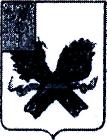 АДМИНИСТРАЦИЯДАВЫДОВСКОГО МУНИЦИПАЛЬНОГО ОБРАЗОВАНИЯ ПУГАЧЕВСКОГО МУНИЦИПАЛЬНОГО РАЙОНАСАРАТОВСКОЙ ОБЛАСТИПОСТАНОВЛЕНИЕот 29 сентября 2021 года № 60Об определении случаев 
осуществлении банковского
сопровождения контрактов В соответствии со статьей 35 Федерального закона от 05.04.2013 года № 44-ФЗ «О контрактной системе в сфере закупок товаров, работ, услуг для обеспечения государственных и муниципальных нужд», постановлением Правительства Российской Федерации от 20.09.2014 года № 963  «Об осуществлении банковского сопровождения контрактов», руководствуясь Уставом Давыдовского муниципального образования Пугачевского муниципального района Саратовской области, администрация Давыдовского муниципального образования Пугачевского муниципального района Саратовской области ПОСТАНОВЛЯЕТ:1. Установить, что банковское сопровождение гражданско-правовых договоров, предметом которых являются поставка товара, выполнение работы, оказание услуги для обеспечения муниципальных нужд, заключенных от имени администрации Давыдовского муниципального образования Пугачевского муниципального района Саратовской области (далее - контракт), осуществляется в соответствии с Правилами осуществления банковского сопровождения контрактов, утвержденными постановлением Правительства Российской Федерации от 20 сентября 2014 года № 963 (далее - Правила), в следующих случаях:1) в отношении банковского сопровождения контракта, заключающегося в проведении мониторинга расчетов в рамках исполнения контракта, если начальная (максимальная) цена такого контракта (цена контракта, заключаемого с единственным поставщиком (подрядчиком, исполнителем)) составляет не менее 200 млн. рублей;2) в отношении банковского сопровождения контракта, предусматривающего в дополнение к проведению банком мониторинга расчетов, осуществляемых в рамках исполнения сопровождаемого контракта, оказание банком услуг, позволяющих обеспечить соответствие принимаемых товаров, работ (их результатов), услуг условиям контракта, если начальная (максимальная) цена такого контракта (цена контракта, заключаемого с единственным поставщиком (подрядчиком, исполнителем)) составляет не менее 5 млрд. рублей.2. Обнародовать настоящее постановление в установленном порядке и разместить на официальном сайте администрации Давыдовского муниципального образования Пугачевского муниципального района Саратовской области в сети «Интернет.3. Настоящее постановление вступает в силу со дня его обнародования.Глава Давыдовскогомуниципального образования					А.Г. Тарасов